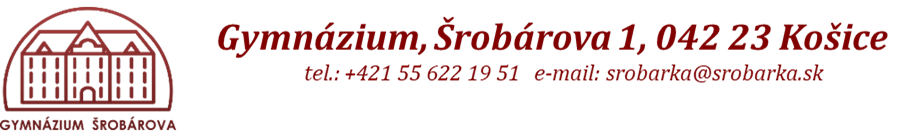 Príloha č.2 výzvyNávrh na plnenie súťažných kritériíKritérium – „Celková cena v EUR s DPH“Uchádzač, ktorý nie je platcom DPH uvedie konečnú cenu - som platcom DPH / nie som platcom DPH**nehodiace škrtnúťSúhlasím s tým, aby cenová ponuka predložená na základe výzvy na predloženie cenovej ponuky bola okrem  využitia  pre  určenie  predpokladanej  hodnoty  zákazky využitá  a  vyhodnotená v následnom zadávaní zákazky s nízkou hodnotou, ak to bude uplatniteľné:                                                                    Áno/ Nie *  (nehodiace sa prosím preškrtnúť)V ....................................  dňa:  ..................................								              ............................................. 								                   Podpis                                                                                                                                                  PečiatkaPredmet  zákazky:                               Dezinfekcia priestorov Verejný  obstarávateľ:               Gymnázium, Šrobárova 1, 042 23 KošiceKontaktná osoba:                               Mgr. Monika SabováCena za 1 cyklus dezinfekcie bez DPH                                                            EURCelková cena za 3 cykly bez DPH                                                                EURDHP                                                                EURCelková cena s DPH                                                                EURNázov:Sídlo:Štatutárny zástupcovia:IČO:IČO DPH:Bankové spojenie, číslo účtu:Číslo telefónu:Číslo faxu:e-mail: 